Publicado en MADRID el 07/07/2017 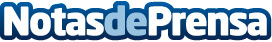 Claves para elegir bien sujetador, por el Dr Diego TomásEstudios recientes sobre el sujetador femenino avalan que el 70% de las mujeres utilizan una talla equivocada. La elección de una talla de sujetador incorrecta acarrea consecuencias para la salud y la estética del pecho; muchos dolores de espalda y hombros podrían evitarse utilizando una talla adecuada y se prevendría la caída prematura del pecho. El Dr. Diego Tomás, director de la clínica que lleva su nombre, publica sus claves http://doctordiegotomas.com/Datos de contacto:Carla Merino Fernández-PellónCalle General Yagüe, 8 -1º B - 28020 MADRID 686721624Nota de prensa publicada en: https://www.notasdeprensa.es/claves-para-elegir-bien-sujetador-por-el-dr_1 Categorias: Medicina Moda Sociedad Belleza http://www.notasdeprensa.es